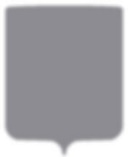 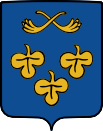 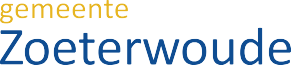 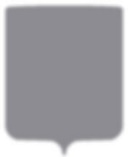 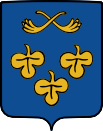 Besluitenlijst van Collegevergadering op 10 januari 2023Datum AanvangVoorzitter Aanwezig :  10 januari 2023:  10:00:  F.Q.A. van Trigt:  Anne de Baat, M.J.P. Paardekooper , H.P. OlthofAlgemeenConceptbesluitenlijst en actielijst 03.01. 2023 VastgesteldNotulen:VastgesteldSamenlevingSubsidie Stichting VTV 2023RPH van Oers M.J.P. Paardekooper Conform aangepast voorstel vastgesteld Notulen:Conform aangepast voorstel vastgesteldBesluit:Toekennen van subsidie aan Stichting VTV voor 2023 ter hoogte van € 20.858Brief verzenden aan Stichting VTVAldus vastgesteld in de collegevergadering van 17.01.2023.A. de Baat						F.Q.A. van Trigtgemeentesecretaris wnd.					burgemeester